РОЗПОРЯДЖЕННЯ МІСЬКОГО ГОЛОВИм. Сумивід  16.01.2024  № 9-РПро припинення дії договору про надання послуги з патронату ОСОБА 1, ОСОБА 2  у сім’ї патронатного вихователя ОСОБА 3 Згідно з абзацем третім пункту 30 постанови Кабінету Міністрів України від 20 серпня 2021 р. № 893 «Деякі питання захисту прав дитини та надання послуги з патронату над дитиною», відповідно до рішення Комісії з питань захисту прав дитини, протокол № 1 від 09.01.2023 року, у зв’язку з влаштуванням ОСОБА 2 під опіку до ОСОБА 4:1. Припинити дію договору від 24 травня 2023 р. № 273/27-23 про надання послуги з патронату ОСОБА 1, ОСОБА 2 у сім’ї патронатного вихователя ОСОБА 3 у частині відносно ОСОБА 2. 2. Вивести із сім’ї патронатного вихователя ОСОБА 3 малолітню дитину ОСОБА 2, ДАТА 1.3. Департаменту соціального захисту населення (Масік Т.О.) здійснити перерахунок соціальної допомоги на дитину та грошового забезпечення патронатного вихователя відповідно до акту про факт передачі дитини.Секретар Сумської міської ради	  	                                      А.М. КобзарПодопригора В.В.  701-915_____________________________________________________________Розіслати: Подопригорі В.В. – 5 екз.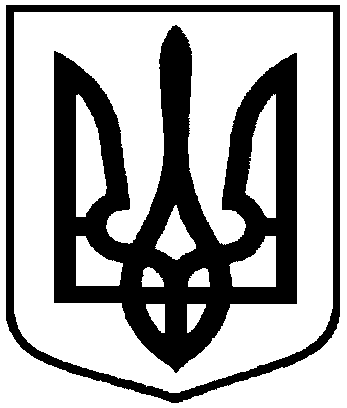 